Your recent request for information is replicated below, together with our response.I am emailing to enquire and request if possible via freedom of information the following:- Could I know how many convinced rapists are in a 10 mile radius of a postcode:- AB38 7BJ. In response to your request, and in terms of Section 17 of the Freedom of Information (Scotland) Act 2002, we are unable to provide data regarding where individuals with convictions currently live.You may however be interested in information regarding Registered Sex Offenders which is broken down by first part postcode - Registered Sex Offender (RSO) Numbers - Police Scotland​ If you require any further assistance please contact us quoting the reference above.You can request a review of this response within the next 40 working days by email or by letter (Information Management - FOI, Police Scotland, Clyde Gateway, 2 French Street, Dalmarnock, G40 4EH).  Requests must include the reason for your dissatisfaction.If you remain dissatisfied following our review response, you can appeal to the Office of the Scottish Information Commissioner (OSIC) within 6 months - online, by email or by letter (OSIC, Kinburn Castle, Doubledykes Road, St Andrews, KY16 9DS).Following an OSIC appeal, you can appeal to the Court of Session on a point of law only. This response will be added to our Disclosure Log in seven days' time.Every effort has been taken to ensure our response is as accessible as possible. If you require this response to be provided in an alternative format, please let us know.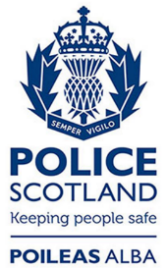 Freedom of Information ResponseOur reference:  FOI 24-0037Responded to:  23 January 2024